РОЗПОРЯДЖЕННЯМІСЬКОГО ГОЛОВИм. СумиЗ метою визначення стану окремих будівельних конструкцій житлового будинку № 5 по вулиці Харківській у м. Суми, керуючись пунктом 20 частини четвертої статті 42 Закону України «Про місцеве самоврядування в Україні»:Створити тимчасову комісію з питань огляду окремих будівельних конструкцій житлового будинку № 5 по вул. Харківській (далі – Комісія) та затвердити її персональний склад згідно з додатком.Засідання Комісії призначити на 05 квітня 2017 року.Дозволити голові Комісії у разі необхідності, залучати до роботи керівників та спеціалістів (за згодою їх керівників) виконавчих органів Сумської міської ради та, за їх згодою, представників органів виконавчої влади, громадськості, науковців та експертів.За результатами роботи комісії скласти акт та надати його міському голові для прийняття відповідного рішення.Організацію діяльності Комісії покласти на її секретаря.Контроль за виконанням цього розпорядження залишаю за собою.Міський голова									О.М. ЛисенкоЖурба 70-05-67Розіслати: до справи, членам комісіїДодатокдо розпорядження міського головивід 05.04.2017 № 104-РСКЛАДтимчасову комісію з питань обстеження будівельних конструкцій житлового будинку № 5 по вул. Харківській у м. СумиЗаступник міського голови з питаньдіяльності виконавчих органів ради				О.І. Журба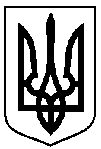 від 05.04.2017 № 104-РПро комісію з питань огляду окремих будівельних конструкцій житлового будинку № 5 по вулиці ХарківськійЖурбаОлександр Іванович–заступник міського голови з питань діяльності виконавчих органів ради, голова комісії;ВласенкоТетяна Василівна–начальник відділу житлового господарства департаменту інфраструктури міста, секретар комісії;Члени комісії:Члени комісії:Члени комісії:ГречаніченкоМикола Миколайович–директор ПАТ «Сумський промпроект» (за згодою);ДовбняАнатолій Миколайович–начальник управління державного архітектурно-будівельного контролю Сумської міської ради;Кривцов Андрій Володимирович–начальник управління архітектури та містобудування Сумської міської ради;ПиталенкоВолодимир Володимирович–директор дочірнього підприємства «ПАТ «Сумбуд» «Головна випробувальна лабораторія в будівництві» (за згодою);РибінІван Васильович–радник міського голови на громадських засадах;СупрунІрина Василівна–начальник відділу з охорони праці Сумської міської ради;ЯкимецьНаталія Іванівна–голова ОСББ будинку № 5 по вул. Харківській (за згодою);ЯременкоГригорій Іванович–директор департаменту інфраструктури міста Сумської міської ради;представник ТОВ «ТРК «Відікон» (за згодою).